Муниципальное казенное  дошкольное образовательное учреждение  детский сад № 4 «Светлячок»Логопедическое занятие по теме:«Автоматизация звука [л'] в  предложении»Подготовила:учитель-логопедЯценко Н.В. Чистоозерное, 2019Цель: автоматизация звука [л'] в предложении.Задачи: развивать артикуляционный аппарат;развивать речевое дыхание; развивать мелкую моторику;автоматизировать звук л' в слогах;автоматизировать звук л' в словах;совершенствовать умение образовывать существительные с уменьшительно-ласкательным суффиксом;совершенствовать умение составлять предложение с заданным словом;учить составлять предложение по схеме;развивать фонематический слух.Ход занятия1. Организационный момент.2. Артикуляционная гимнастика. 3. Упражнения на   развитие речевого дыхания.По выбору ребенка.4. Упражнения на развитие мелкой моторики.Упражнение с Су-Джок кольцом.Раз – два – три – четыре – пять,  Вышли пальцы погулять,Этот пальчик самый сильный, самый толстый и большой.Этот пальчик для того, чтоб показывать его.Этот пальчик самый длинный и стоит он в середине.Этот пальчик безымянный, он избалованный самый.А мизинчик, хоть и мал, очень ловок и удал.5. Автоматизация звука [л'] в слогах. Логопедическое пособие «Слоговые дорожки».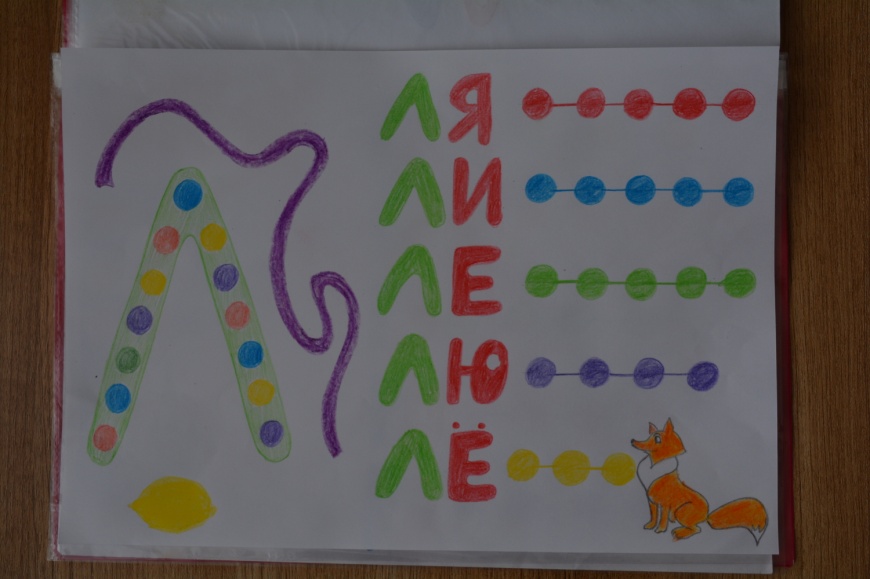 6. Автоматизация звука [л'] в словах.Игра с мячом «Назови ласково».Слова: стол – столик, стул, малина, лиса, лимон, тюльпан, телефон, коляска, лента, лист, альбом, самолет, палец, капля.7. Работа над звуком [л']  в предложении.♦ Лабиринт 6. (Комарова Л.А. Автоматизация звука Ль, с.9, по книге).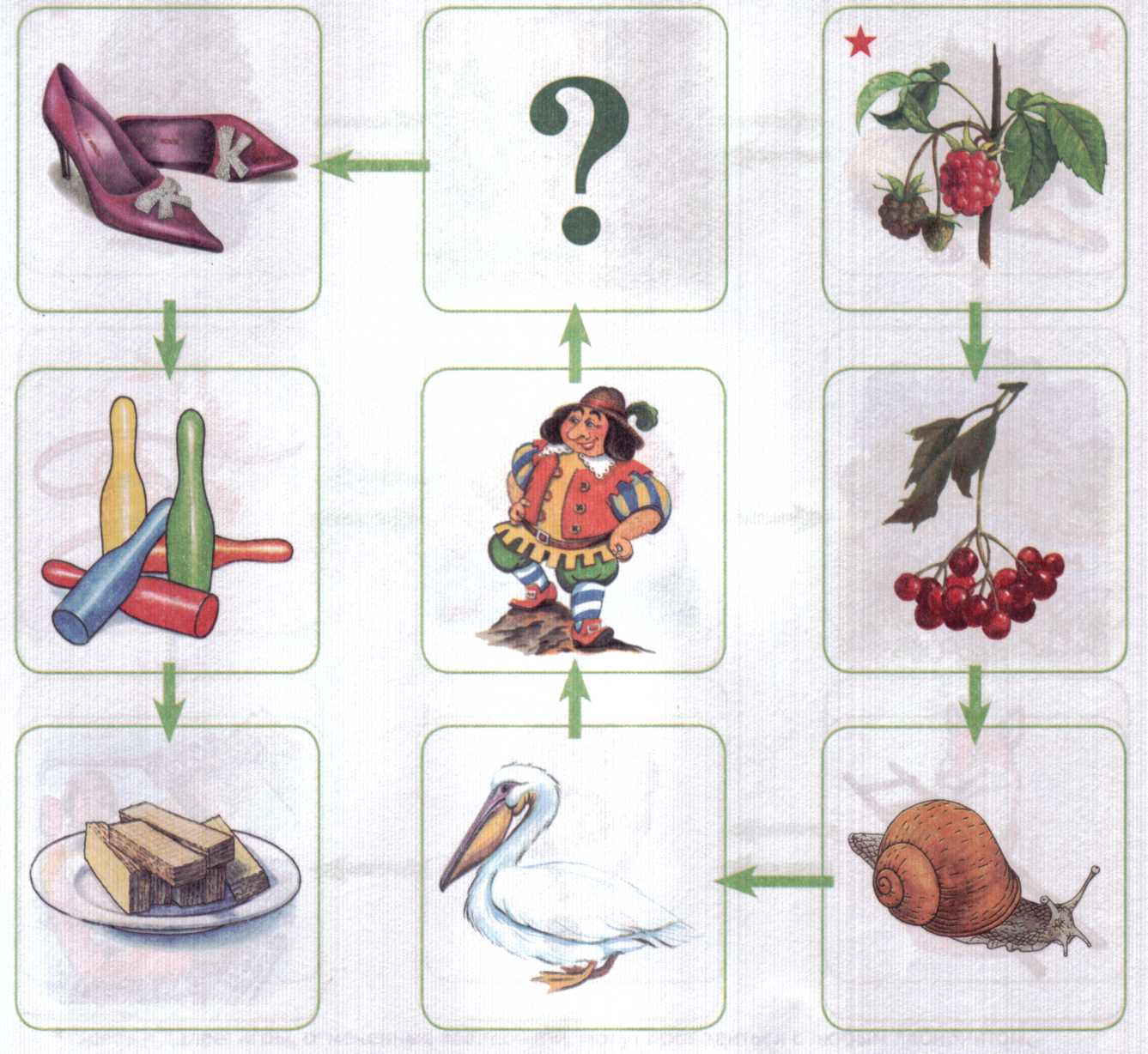 Проговорить все слова, двигаясь по стрелочкам. Составить предложение с каждым словом.Упражнение «Составь предложение». (Комарова Л.А. Автоматизация звука Ль в игровых упражнениях с. 18, по книге). Составить предложение по схеме.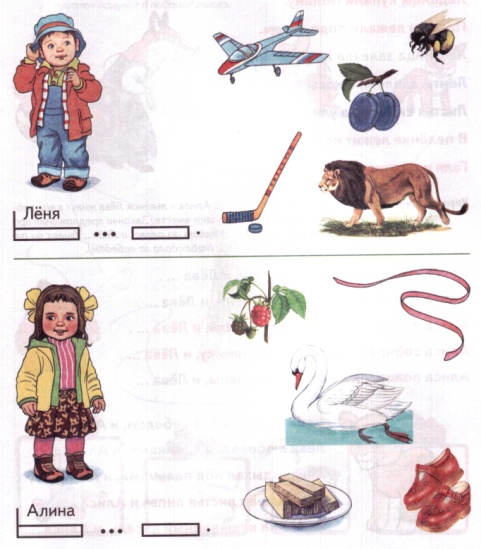 8. Развитие фонематического восприятия.Игра «Веселый паровозик».  (Определить место звука  [л']  в слове: начало, середина, конец.)Картинки: лев, лиса, лимон, лейка, малина, коляска, дельфин, телефон, медаль, руль, соль, шмель.9. Подведение итогов работы.